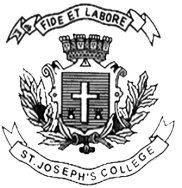 ST. JOSEPH’S COLLEGE (AUTONOMOUS), BANGALORE-27M.Sc. – II SEMESTERSEMESTER EXAMINATION: APRIL 2019BO 8318 : PLANT PHYSIOLOGY AND METABOLISMTime: 2 ½ Hours                                                                              Max. Marks.70A. Define/Explain briefly any TEN (10) of the following                              10 x 2=20Aquaporinsβ- oxidationSecond law of thermodynamicsIsozymeCAMGuttationAccessory photosynthetic pigmentsSubstate level phosphorylationLeg haemoglobinBoltingATP SynthasePulsation theory   B. Write short notes on any FIVE (5) of the following                                    5 x 6 =30Transpiration and its typesAllosteric enzymesKranz Anatomy with diagramGlycolysisGlyoxylate pathwayNitrogenase-structure and mechanism of actionPentose phosphate pathway   C.  Answer Any TWO (2) of the following in detail                                        2 x 10 = 20Calvin (C3) cycle and its significanceFactors affecting enzyme kineticsBiosynthesis and physiological effects of auxinsBO 8318_B_19